	Tekst – czcionka ARIALZakup dofinansowano ze środków
Samorządu Województwa Mazowieckiego
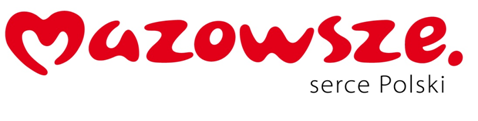 